NASTAVA 3.B ČETVRTAK 26.3.HRVATSKI JEZIKPročitati interpretativno priču „Voda u čaši“ Z. Baloga, udžbenik str.110.Zapiši u bilježnicu naslov i autora.Dovrši:Tema Priče:Likovi:Pridjevi koji opisuju vodu:DZ: Odgovori na pitanja iz udžbenika str. 111 (plavi ormarić).Nacrtaj na papir četiri slike (podijeli ga presavijanjem) tonovima plave boje potok, rijeku, jezero i more. Možeš se poslužiti i kolažem ili novinama u boji. Kako želiš. Uživaj.PRIRODA I DRUŠTVOPomoću udžbenika, bilježnice prisjeti se svega što si naučio o Zagrebačkoj županiji. Nakon toga riješi radnu bilježnicu str. 69 i 70.Zamoli roditelje da ti pomognu i isprave.MATEMATIKAVježbaj da naučiš.Radi pažljivo! ZZ str. 89 i 90 .Pokušaj sve prvo sam riješiti a onda zamoli roditelje da ti pregledaju.Netočan zadatak prepiši i riješi ponovno u bilježnicu.LIKOVNA KULTURANapravi od papira, kao u školi, tri različite pahuljice.Jednu za obitelj, jednu za sebe i jednu za uči.Zalijepi ih na prozor, da te podsjete na školu i prijatelje. Uživaj!DODATNA NASTAVA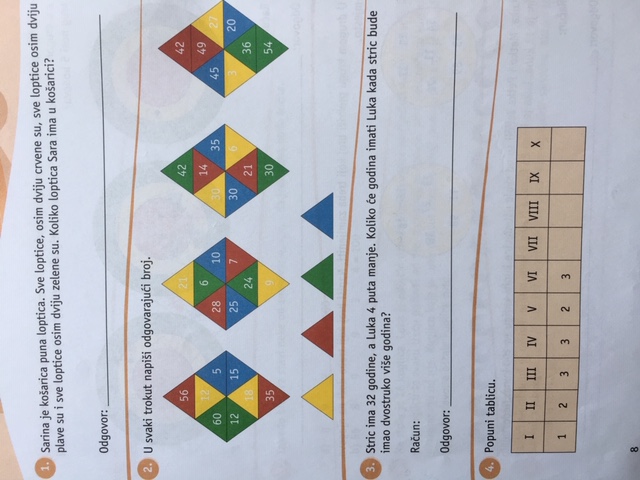 